20/09/2023BionexoRESULTADO – TOMADA DE PREÇON° 2023139TP49530HEMUO Instituto de Gestão e Humanização – IGH, entidade de direito privado e sem finslucrativos, classificado como Organização Social, vem tornar público o resultado daTomada de Preços, com a finalidade de adquirir bens, insumos e serviços para o HEMU -Hospital Estadual da Mulher, com endereço à Rua R-7, S/N, Setor Oeste, Goiânia, CEP:74.125-090.Bionexo do Brasil LtdaRelatório emitido em 20/09/2023 10:31CompradorIGH - HEMU - Hospital Estadual da Mulher (11.858.570/0002-14)AV. PERIMETRAL, ESQUINA C/ RUA R7, SN - SETOR COIMBRA - GOIÂNIA, GO CEP: 74.530-020Relação de Itens (Confirmação)Pedido de Cotação : 310653676COTAÇÃO Nº 49530 - MATERIAIS DE LIMPEZA E DESCARTÁVEIS - HEMU SET/2023Frete PróprioObservações: *PAGAMENTO: Somente a prazo e por meio de depósito em conta PJ do fornecedor. *FRETE: Só serãoaceitas propostas com frete CIF e para entrega no endereço: RUA R7 C/ AV PERIMETRAL, SETOR COIMBRA, Goiânia/GOCEP: 74.530-020, dia e horário especificado. *CERTIDÕES: As Certidões Municipal, Estadual de Goiás, Federal, FGTS eTrabalhista devem estar regulares desde a data da emissão da proposta até a data do pagamento. *REGULAMENTO: Oprocesso de compras obedecerá ao Regulamento de Compras do IGH, prevalecendo este em relação a estes termos emcaso de divergência.Tipo de Cotação: Cotação NormalFornecedor : Todos os FornecedoresData de Confirmação : TodasFaturamentoMínimoValidade daPropostaCondições dePagamentoFornecedorPrazo de EntregaFrete ObservaçõesStar Distribuidora LtdaGOIÂNIA - GOGrazielly da Mata Moraes - (62) 9962-7 dias apósconfirmação12R$ 250,000022/09/202330 ddlCIFCIFnullnull85829vendas1@stardist.com.brMais informaçõesVerter Intermediações ComerciaisEireliGOIÂNIA - GOMarcos Eduardo Silva Rocha - (62)2dias apósR$ 500,000022/09/202330 ddlconfirmação99908-0750verterintermediacoes@gmail.comMais informaçõesProgramaçãode EntregaPreçoUnitário FábricaPreçoValorTotalProdutoCódigoFabricanteEmbalagem Fornecedor Comentário JustificativaRent(%) QuantidadeUsuárioREFIL PARADISPENSERDESODORIZADORE PERFUMADOR DEAMBIENTE-ESPECIFICAÇÃO:REFIL PARADISPENSERAUTOMATICODESORIZADOR EPERFUMADOR DEAMBIENTE PARABANHEIROS;ElpackingDaniellyEvelynPereira DaCruzREFIL PARADISPENSERDESODORIZADORE PERFUMADORDE AMBIENTE -GLADE - GLADEfrete FOB -Jva Produtosnãorespondeuemail deStarDistribuidoraLtdaR$R$R$246265-UNDnull30 Unidade45,0000 0,00001.350,0000NEUTRALIZA20/09/202310:05ODORES NASFRAGANCIAS:FRUTAShomologação.VERMELHAS,TALCOE LAVANDA, REFILCOM PESO DE175G/269MLCOMPATIVEL COMOS DISPENSERESDA MARCA GLADE.TotalParcial:R$30.01.350,0000Total de Itens da Cotação: 2Total de Itens Impressos: 1Programaçãode EntregaPreçoUnitário FábricaPreçoValorTotalProdutoCódigoFabricanteEmbalagem Fornecedor Comentário JustificativaRent(%) QuantidadeUsuário1PANO MULTIUSO 50556ROLO C/ 600PANOS 28CM X-PANO MULTIUSOPERFEX AZUL28X240MTS - MRPLUS - MR PLUSROLOVerterIntermediaçõesComerciaisEirelinull-R$R$30 UnidadeR$DaniellyEvelynPereira DaCruz49,0000 0,00001.470,000040CM X 240M -CORES: AZUL,https://bionexo.bionexo.com/jsp/RelatPDC/relat_adjudica.jsp1/2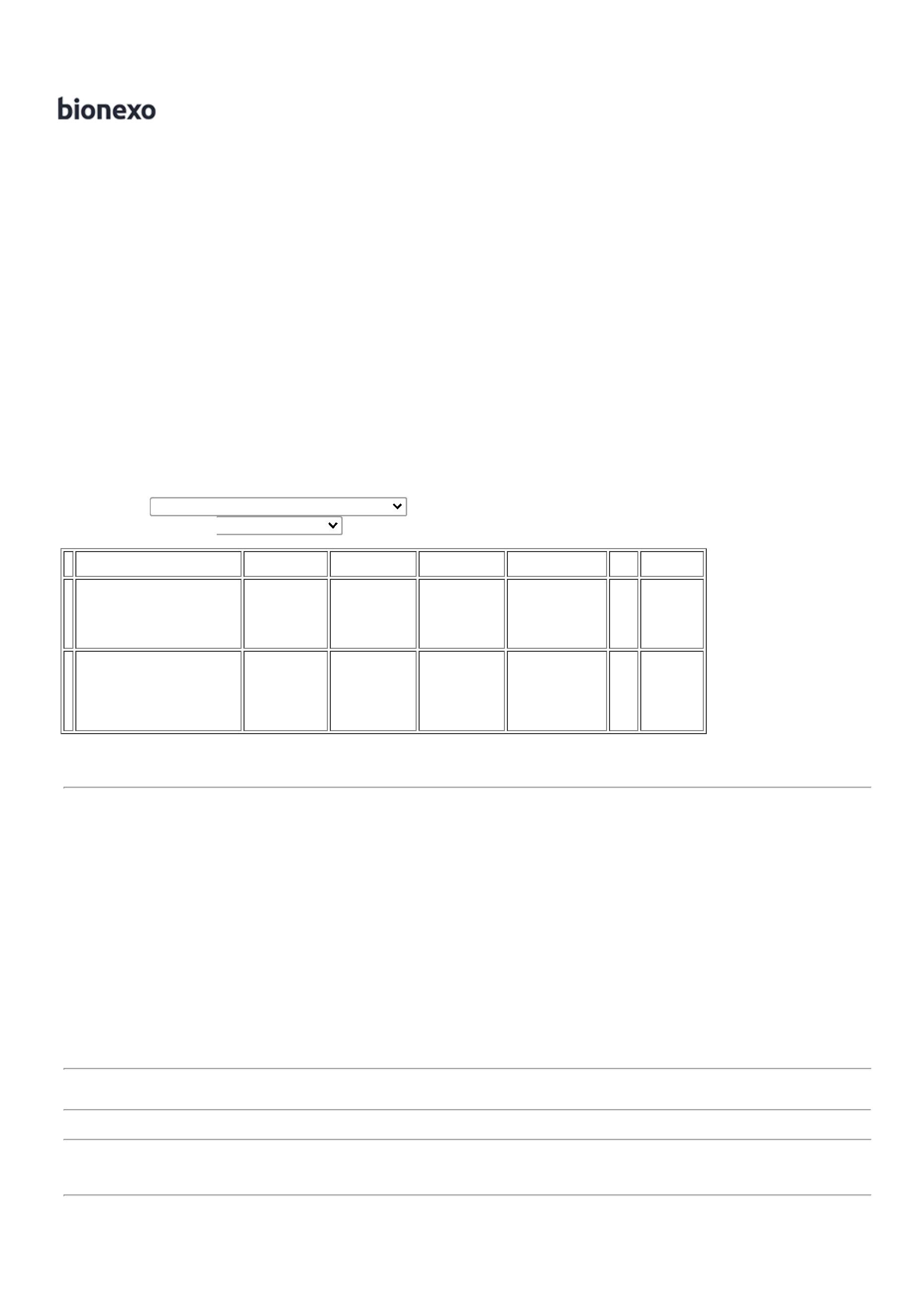 20/09/2023BionexoVERDE OULARANJA.20/09/202310:05DIMENSÕES:28CMX240M -PICOTADO A CADA40CM.QUANTIDADE: 600PANOS.ESPECIFICAÇÕES:70% VISCOSE /30% POLIÉSTER /GRAMATURA 35G/M2TotalParcial:R$360.00.01.470,0000Total de Itens da Cotação: 2Total de Itens Impressos: 1TotalGeral:R$2.820,0000Clique aqui para geração de relatório completo com quebra de páginahttps://bionexo.bionexo.com/jsp/RelatPDC/relat_adjudica.jsp2/2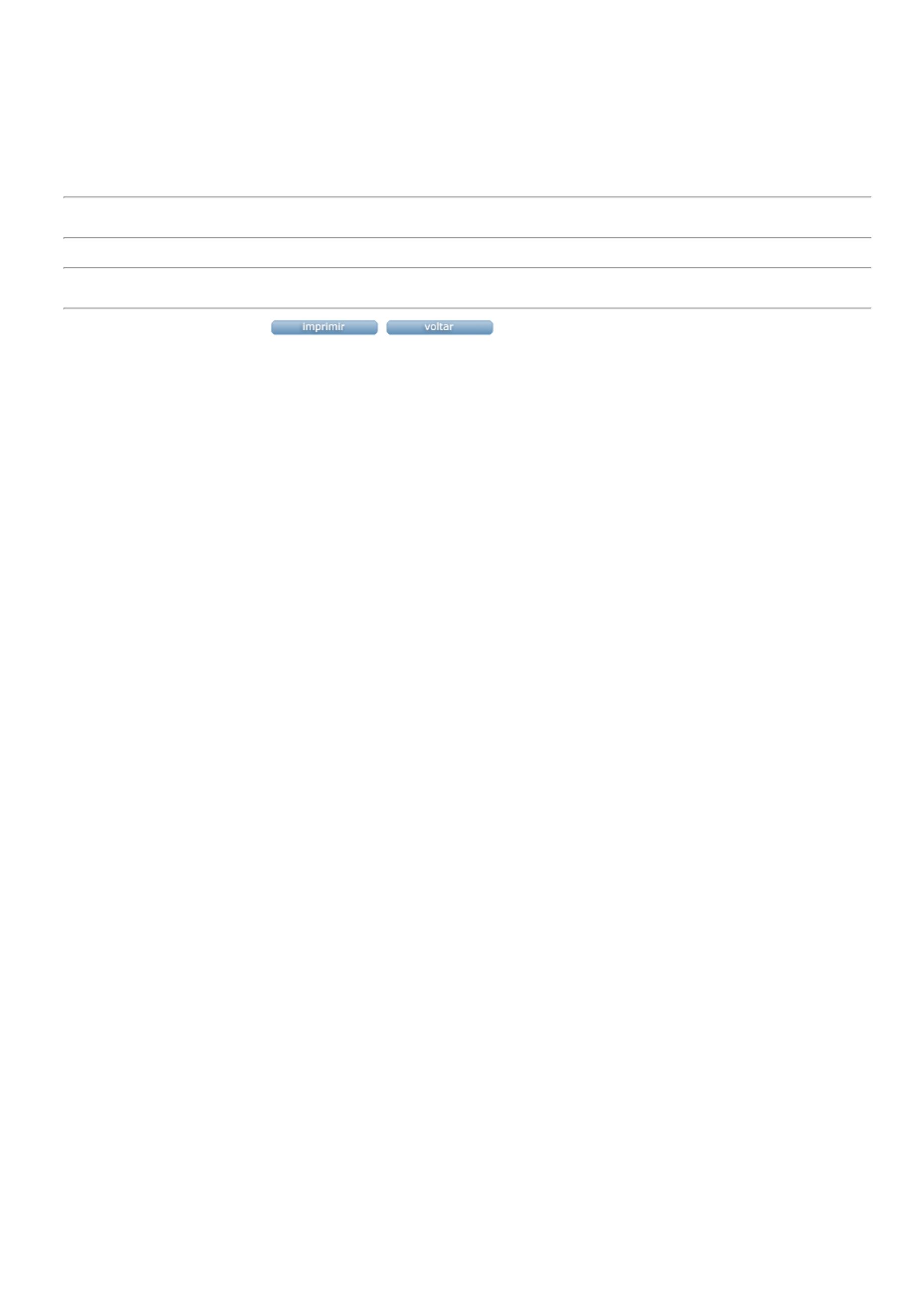 